ПРОТОКОЛ № _____Доп. Вр.                    в пользу                                           Серия 11-метровых                    в пользу                                            Подпись судьи : _____________________ /_________________________ /ПредупрежденияУдаленияПредставитель принимающей команды: ______________________ / _____________________ Представитель команды гостей: _____________________ / _________________________ Замечания по проведению игры ______________________________________________________________________________________________________________________________________________________________________________________________________________________________________________________________________________________________________________________________________________________________________________________________________________________________________________________________________________________________________________________________Травматические случаи (минута, команда, фамилия, имя, номер, характер повреждения, причины, предварительный диагноз, оказанная помощь): _________________________________________________________________________________________________________________________________________________________________________________________________________________________________________________________________________________________________________________________________________________________________________________________________________________________________________Подпись судьи:   _____________________ / _________________________Представитель команды: ______    __________________  подпись: ___________________    (Фамилия, И.О.)Представитель команды: _________    _____________ __ подпись: ______________________                                                             (Фамилия, И.О.)Лист травматических случаевТравматические случаи (минута, команда, фамилия, имя, номер, характер повреждения, причины, предварительный диагноз, оказанная помощь)_______________________________________________________________________________________________________________________________________________________________________________________________________________________________________________________________________________________________________________________________________________________________________________________________________________________________________________________________________________________________________________________________________________________________________________________________________________________________________________________________________________________________________________________________________________________________________________________________________________________________________________________________________________________________________________________________________________________________________________________________________________________________________________________________________________________________________________________________________________________________________________________________________________________________________________________________________________________________________________________________________________________________________________________________________________________________________________________________________________________________________________Подпись судьи : _________________________ /________________________/ 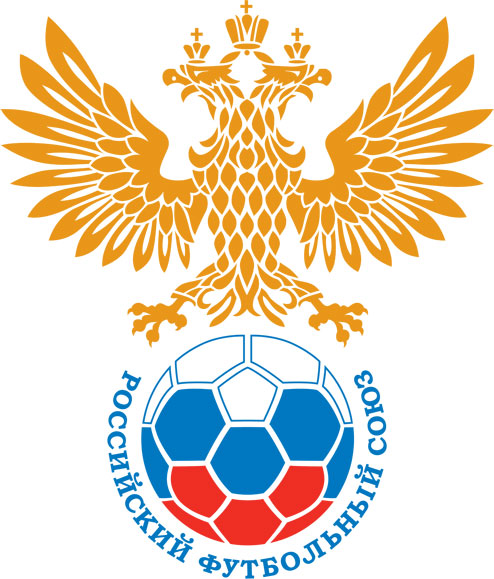 РОССИЙСКИЙ ФУТБОЛЬНЫЙ СОЮЗМАОО СФФ «Центр»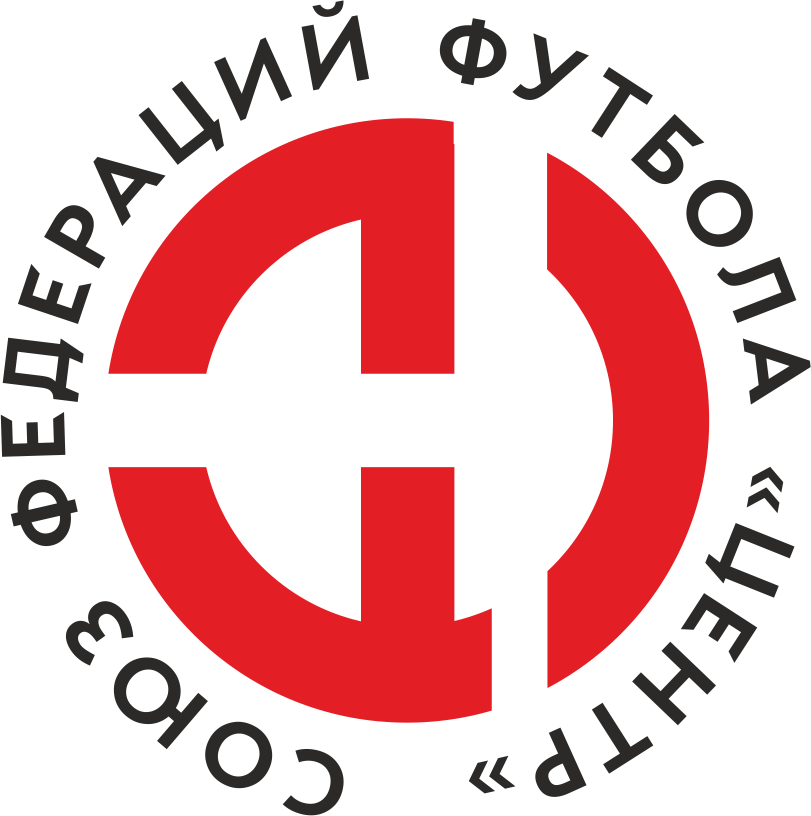    Первенство России по футболу среди команд III дивизиона, зона «Центр» _____ финала Кубка России по футболу среди команд III дивизиона, зона «Центр»Стадион «Центральный им. В.И. Ленина» (Орёл)Дата:10 октября 2020Русичи-Орёл (Орёл)Русичи-Орёл (Орёл)Русичи-Орёл (Орёл)Русичи-Орёл (Орёл)Авангард-М (Курск)Авангард-М (Курск)команда хозяевкоманда хозяевкоманда хозяевкоманда хозяевкоманда гостейкоманда гостейНачало:14:00Освещение:ЕстественноеЕстественноеКоличество зрителей:0Результат:2:1в пользуРусичи-Орёл (Орёл)1 тайм:1:0в пользув пользу Русичи-Орёл (Орёл)Судья:Акулинин Дмитрий  (Тула)кат.1 кат.1 помощник:Заикин Дмитрий (Тула)кат.1 кат.2 помощник:Гавриленко Антон (Брянск)кат.2 кат.Резервный судья:Резервный судья:Трубин Александркат.1 кат.Инспектор:Присяжнюк Максим Александрович (Брянск)Присяжнюк Максим Александрович (Брянск)Присяжнюк Максим Александрович (Брянск)Присяжнюк Максим Александрович (Брянск)Делегат:----СчетИмя, фамилияКомандаМинута, на которой забит мячМинута, на которой забит мячМинута, на которой забит мячСчетИмя, фамилияКомандаС игрыС 11 метровАвтогол1:0Артём ЛукшаРусичи-Орёл (Орёл)192:0Даниил УмрихинРусичи-Орёл (Орёл)682:1Михаил ПетрищевАвангард-М (Курск)90Мин                 Имя, фамилия                          КомандаОснование59Владислав КуницынАвангард-М (Курск)Лишение явной возможности забить голРОССИЙСКИЙ ФУТБОЛЬНЫЙ СОЮЗМАОО СФФ «Центр»РОССИЙСКИЙ ФУТБОЛЬНЫЙ СОЮЗМАОО СФФ «Центр»РОССИЙСКИЙ ФУТБОЛЬНЫЙ СОЮЗМАОО СФФ «Центр»РОССИЙСКИЙ ФУТБОЛЬНЫЙ СОЮЗМАОО СФФ «Центр»РОССИЙСКИЙ ФУТБОЛЬНЫЙ СОЮЗМАОО СФФ «Центр»РОССИЙСКИЙ ФУТБОЛЬНЫЙ СОЮЗМАОО СФФ «Центр»Приложение к протоколу №Приложение к протоколу №Приложение к протоколу №Приложение к протоколу №Дата:10 октября 202010 октября 202010 октября 202010 октября 202010 октября 2020Команда:Команда:Русичи-Орёл (Орёл)Русичи-Орёл (Орёл)Русичи-Орёл (Орёл)Русичи-Орёл (Орёл)Русичи-Орёл (Орёл)Русичи-Орёл (Орёл)Игроки основного составаИгроки основного составаЦвет футболок: Зеление       Цвет гетр: ЗеленыеЦвет футболок: Зеление       Цвет гетр: ЗеленыеЦвет футболок: Зеление       Цвет гетр: ЗеленыеЦвет футболок: Зеление       Цвет гетр: ЗеленыеНЛ – нелюбительНЛОВ – нелюбитель,ограничение возраста НЛ – нелюбительНЛОВ – нелюбитель,ограничение возраста Номер игрокаЗаполняется печатными буквамиЗаполняется печатными буквамиЗаполняется печатными буквамиНЛ – нелюбительНЛОВ – нелюбитель,ограничение возраста НЛ – нелюбительНЛОВ – нелюбитель,ограничение возраста Номер игрокаИмя, фамилияИмя, фамилияИмя, фамилия16Максим Сафонов  Максим Сафонов  Максим Сафонов  26Евгений Симаков  Евгений Симаков  Евгений Симаков  55Дмитрий Копылов  Дмитрий Копылов  Дмитрий Копылов  6Роберти Александриа Роберти Александриа Роберти Александриа 21Данил Свиридов Данил Свиридов Данил Свиридов 13Никита Красов Никита Красов Никита Красов 5Александр Васюков  Александр Васюков  Александр Васюков  7Иван Щербаков Иван Щербаков Иван Щербаков 8Артём Лукша (к)Артём Лукша (к)Артём Лукша (к)77Даниил Умрихин Даниил Умрихин Даниил Умрихин 11Максим Серегин  Максим Серегин  Максим Серегин  Запасные игроки Запасные игроки Запасные игроки Запасные игроки Запасные игроки Запасные игроки 1Роман КлюкинРоман КлюкинРоман Клюкин24Егор ЦоковЕгор ЦоковЕгор Цоков9Максим Николаев Максим Николаев Максим Николаев 17Никита НовиковНикита НовиковНикита Новиков15Михаил МоисеевМихаил МоисеевМихаил Моисеев22Михаил ПашкинМихаил ПашкинМихаил Пашкин29Петр МясищевПетр МясищевПетр Мясищев3Александр Дурнев Александр Дурнев Александр Дурнев Тренерский состав и персонал Тренерский состав и персонал Фамилия, имя, отчествоФамилия, имя, отчествоДолжностьДолжностьТренерский состав и персонал Тренерский состав и персонал 1Евгений Викторович ПоляковТренер Тренер Тренерский состав и персонал Тренерский состав и персонал 2Руслан Викторович АкимовТренер вратарейТренер вратарей34567ЗаменаЗаменаВместоВместоВместоВышелВышелВышелВышелМинМинСудья: _________________________Судья: _________________________Судья: _________________________11Максим Серегин Максим Серегин Максим Серегин Максим Николаев Максим Николаев Максим Николаев Максим Николаев 636322Евгений Симаков Евгений Симаков Евгений Симаков Михаил ПашкинМихаил ПашкинМихаил ПашкинМихаил Пашкин6868Подпись Судьи: _________________Подпись Судьи: _________________Подпись Судьи: _________________33Никита КрасовНикита КрасовНикита КрасовЕгор ЦоковЕгор ЦоковЕгор ЦоковЕгор Цоков6868Подпись Судьи: _________________Подпись Судьи: _________________Подпись Судьи: _________________44Даниил УмрихинДаниил УмрихинДаниил УмрихинМихаил Морозов Михаил Морозов Михаил Морозов Михаил Морозов 737355Данил СвиридовДанил СвиридовДанил СвиридовАлександр Дурнев Александр Дурнев Александр Дурнев Александр Дурнев 797966Иван ЩербаковИван ЩербаковИван ЩербаковНикита НовиковНикита НовиковНикита НовиковНикита Новиков828277Артём ЛукшаАртём ЛукшаАртём ЛукшаПетр МясищевПетр МясищевПетр МясищевПетр Мясищев8282        РОССИЙСКИЙ ФУТБОЛЬНЫЙ СОЮЗМАОО СФФ «Центр»        РОССИЙСКИЙ ФУТБОЛЬНЫЙ СОЮЗМАОО СФФ «Центр»        РОССИЙСКИЙ ФУТБОЛЬНЫЙ СОЮЗМАОО СФФ «Центр»        РОССИЙСКИЙ ФУТБОЛЬНЫЙ СОЮЗМАОО СФФ «Центр»        РОССИЙСКИЙ ФУТБОЛЬНЫЙ СОЮЗМАОО СФФ «Центр»        РОССИЙСКИЙ ФУТБОЛЬНЫЙ СОЮЗМАОО СФФ «Центр»        РОССИЙСКИЙ ФУТБОЛЬНЫЙ СОЮЗМАОО СФФ «Центр»        РОССИЙСКИЙ ФУТБОЛЬНЫЙ СОЮЗМАОО СФФ «Центр»        РОССИЙСКИЙ ФУТБОЛЬНЫЙ СОЮЗМАОО СФФ «Центр»Приложение к протоколу №Приложение к протоколу №Приложение к протоколу №Приложение к протоколу №Приложение к протоколу №Приложение к протоколу №Дата:Дата:10 октября 202010 октября 202010 октября 202010 октября 202010 октября 202010 октября 2020Команда:Команда:Команда:Авангард-М (Курск)Авангард-М (Курск)Авангард-М (Курск)Авангард-М (Курск)Авангард-М (Курск)Авангард-М (Курск)Авангард-М (Курск)Авангард-М (Курск)Авангард-М (Курск)Игроки основного составаИгроки основного составаЦвет футболок: Синий   Цвет гетр:  СинийЦвет футболок: Синий   Цвет гетр:  СинийЦвет футболок: Синий   Цвет гетр:  СинийЦвет футболок: Синий   Цвет гетр:  СинийНЛ – нелюбительНЛОВ – нелюбитель,ограничение возрастаНЛ – нелюбительНЛОВ – нелюбитель,ограничение возрастаНомер игрокаЗаполняется печатными буквамиЗаполняется печатными буквамиЗаполняется печатными буквамиНЛ – нелюбительНЛОВ – нелюбитель,ограничение возрастаНЛ – нелюбительНЛОВ – нелюбитель,ограничение возрастаНомер игрокаИмя, фамилияИмя, фамилияИмя, фамилия1Владислав Куницын Владислав Куницын Владислав Куницын 23Владислав Петрищев Владислав Петрищев Владислав Петрищев 10Илья Ободников Илья Ободников Илья Ободников 3Александр Галкин Александр Галкин Александр Галкин 14Ярослав Дорохин Ярослав Дорохин Ярослав Дорохин 24Сергей Стремоухов Сергей Стремоухов Сергей Стремоухов 17Иван Поздняков Иван Поздняков Иван Поздняков НЛОВ8Дмитрий Степанов Дмитрий Степанов Дмитрий Степанов 97Игорь Иваченков (к)Игорь Иваченков (к)Игорь Иваченков (к)НЛ11Андрей Матвеев Андрей Матвеев Андрей Матвеев 87Юрий Маханьков Юрий Маханьков Юрий Маханьков Запасные игроки Запасные игроки Запасные игроки Запасные игроки Запасные игроки Запасные игроки 13Павел ЗемсковПавел ЗемсковПавел Земсков22Сайдун МусаевСайдун МусаевСайдун Мусаев86Максим БукреевМаксим БукреевМаксим Букреев18Никита ЖиронкинНикита ЖиронкинНикита Жиронкин6Иван ПоложенцевИван ПоложенцевИван Положенцев40Артем СамодайкинАртем СамодайкинАртем Самодайкин71Михаил ПетрищевМихаил ПетрищевМихаил ПетрищевТренерский состав и персонал Тренерский состав и персонал Фамилия, имя, отчествоФамилия, имя, отчествоДолжностьДолжностьТренерский состав и персонал Тренерский состав и персонал 1Денис Игоревич ГершунГлавный тренерГлавный тренерТренерский состав и персонал Тренерский состав и персонал 2Игорь Олегович ГершунНачальник командыНачальник команды34567Замена Замена ВместоВместоВышелМинСудья : ______________________Судья : ______________________11Сергей СтремоуховСергей СтремоуховАртем Самодайкин4622Игорь ИваченковИгорь ИваченковСайдун Мусаев54Подпись Судьи : ______________Подпись Судьи : ______________Подпись Судьи : ______________33Юрий МаханьковЮрий МаханьковНикита Жиронкин61Подпись Судьи : ______________Подпись Судьи : ______________Подпись Судьи : ______________44Илья ОбодниковИлья ОбодниковПавел Земсков6155Ярослав ДорохинЯрослав ДорохинМаксим Букреев7066Андрей МатвеевАндрей МатвеевИван Положенцев7677Дмитрий СтепановДмитрий СтепановМихаил Петрищев80        РОССИЙСКИЙ ФУТБОЛЬНЫЙ СОЮЗМАОО СФФ «Центр»        РОССИЙСКИЙ ФУТБОЛЬНЫЙ СОЮЗМАОО СФФ «Центр»        РОССИЙСКИЙ ФУТБОЛЬНЫЙ СОЮЗМАОО СФФ «Центр»        РОССИЙСКИЙ ФУТБОЛЬНЫЙ СОЮЗМАОО СФФ «Центр»   Первенство России по футболу среди футбольных команд III дивизиона, зона «Центр» _____ финала Кубка России по футболу среди футбольных команд III дивизиона, зона «Центр»       Приложение к протоколу №Дата:10 октября 2020Русичи-Орёл (Орёл)Авангард-М (Курск)команда хозяевкоманда гостей